ESTADO DE SANTA CATARINA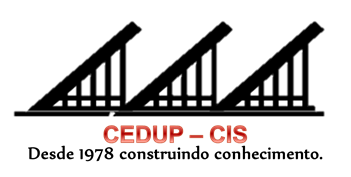 SECRETARIA DE ESTADO DA EDUCAÇÃOSECRETARIA DE ESTADO DO DESENVOLVIMENTO REGIONAL – 27ªGERÊNCIA DA EDUCAÇÃO – GERED    CEDUP – RENATO RAMOS DA SILVAObs: O planejamento de aula prática deverá ser entregue com uma semana de antecedência no SOP para encaminhamentos.Lages,___/___/___Assinatura:___________________________________________PLANEJAMENTO DE AULA PRÁTICAPLANEJAMENTO DE AULA PRÁTICAPLANEJAMENTO DE AULA PRÁTICAPLANEJAMENTO DE AULA PRÁTICAPLANEJAMENTO DE AULA PRÁTICAPLANEJAMENTO DE AULA PRÁTICACURSO:CURSO:CURSO:ORIENTADOR DE LAB.:ORIENTADOR DE LAB.:ORIENTADOR DE LAB.:DISCIPLINA:DISCIPLINA:DISCIPLINA:DATA (Realização da Prática):DATA (Realização da Prática):DATA (Realização da Prática):PROFESSOR:PROFESSOR:PROFESSOR:TEMPO:NÚMERO DE ALUNOS:NÚMERO DE ALUNOS:CONTEÚDOSDescrever o conteúdo a ser abordadoOBJETIVOSObjetivo ou intenção a ser atingida com a aula prática MATERIASDescrever os materiais que serão utilizadosMÉTODOSCriar um roteiro de como serão desenvolvidas as aulas práticasAVALIAÇÃODescrever de que forma os estudantes serão avaliados através da  aula práticaREFERÊNCIASIndicar a fonte que utilizou para elaboração do planejamento